ПОДАРОЧКИ ДЛЯ МАМОЧКИ!	В преддверии Международного Женского дня 8 Марта наши малыши подготовили для своих мам и бабушек вот такие маленькие, но очень милые подарки: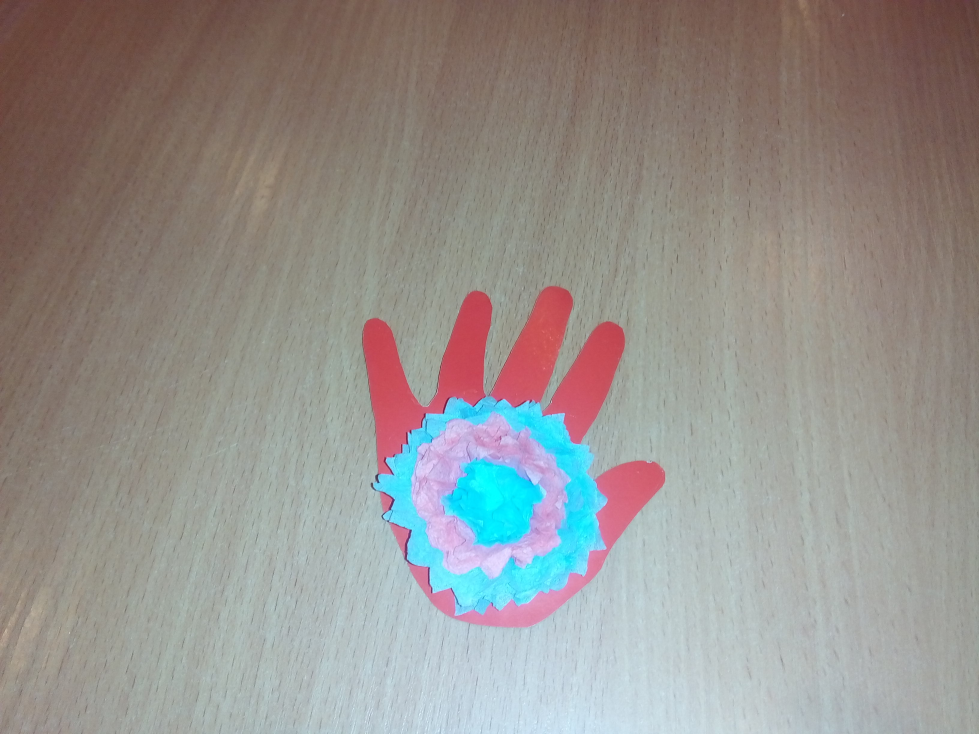 Всё очень просто: воспитатели вырезали из бумажных салфеток заготовки, а дети приклеивали их к заранее вырезанным шаблонам своих ладошек! 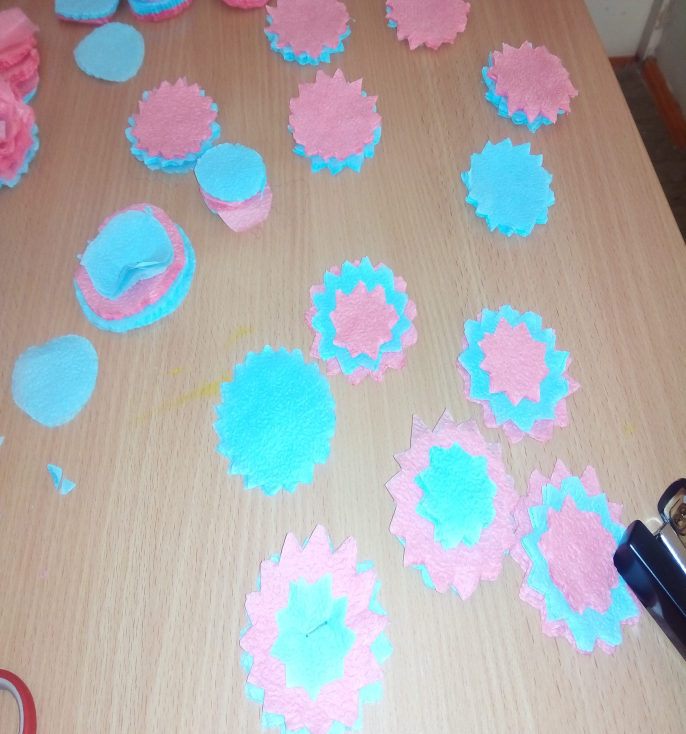 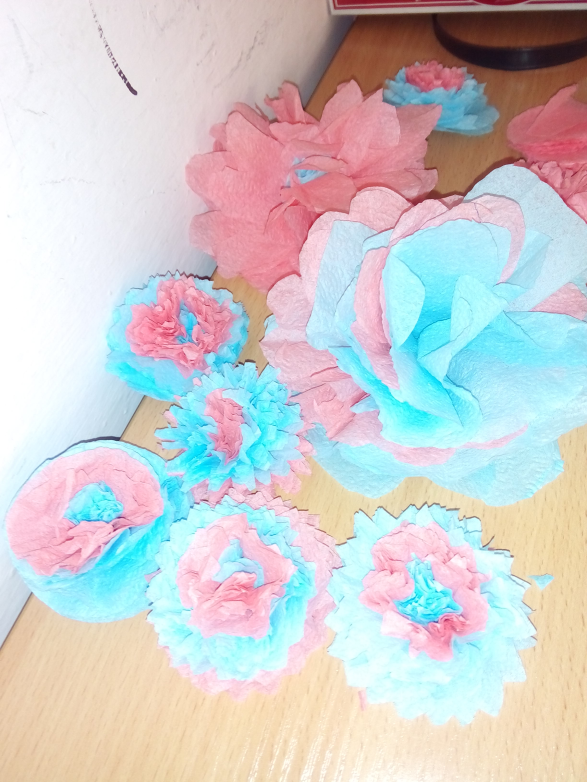 Мамы были очень рады!..